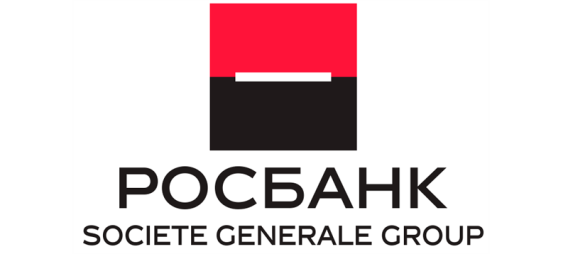 В Росбанке, частном универсальном банке в составе международной банковской группы Societe Generale, открыта вакансия менеджера прямых продажОбязанности:Проведение масс/мини презентаций/индивидуальных встречПроведение присутственных днейРасширение клиентской базы«Теплые» звонки и формирования базы «теплых» контактовКонтроль достаточности материалов в компаниях-партнерахКонсультация клиентов по продуктам/услугам, оформление документовКонтроль статусов по заявкам, информирование клиентовСоблюдение действующих нормативных и распорядительных документов Банка, законодательства РФОтчетностьТребования:Опыт личных продаж и работы с клиентами в банках/финансовых учреждениях/страховых компаниях (предпочтителен опыт работы в банках в сфере прямых продаж) – будет преимуществомОпыт проведения переговоров, деловых встреч, презентаций и рекламно-маркетинговых компаний – будет преимуществомЗнание продуктовой линейки банковского сектора – будет преимуществомУсловия:Работа в современном отделении Банка;Обучение в собственном учебном центре;Реальные перспективы личностного и профессионального развития;Оформление по ТК РФ;ДМС (полностью оплачиваемый полис);Льготные тарифы пользования продуктами и услугами Банка;Оплата труда состоит из двух частей - оклад и премия.Разъездной характер работы.